Okresní fotbalový svaz Klatovy
Denisova 93/I
339 01 KLATOVY
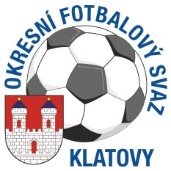 Okresní finále přípravek :Komise mládeže ve spolupráci s TMK v souladu s vydaným RMSM  2018/2019 a Doplňkem k RS Jaro 2019 stanovuje termíny konání okresních finále přípravek :Okresní finále mladších přípravek - sobota 8.6. 2019Okresní finále starších přípravek    - neděle 9.6. 2019V obou kategorií se zúčastní jeden tým z klubu(bez účasti B a C týmů)Místa konání a bližší pokyny pro přihlášené týmy bude zveřejněno po uzávěrce přihlášek, nejpozději do týden před termíny konání (viz bod a) a b)Termín zaslání přihlášek do závěrečných turnajů přípravek nejpozději do 26.5. 2019  písemně e-mailem:  dgajdy@seznam.cz; jandatomik@gmail.com;  VaclavZahradnik@seznam.cz ;    vaclav.zahradnik@cezdistribuce.cz ; Pepa.Jurasi@seznam.cz ;   korbel@bocr.cz ; holecek@zkdsusice.cz ; fotbal@sumavanet.cz   volnou formou např. . „TJ Sušice přihlašuje závazně do okresního finále přípravek družstvo starších přípravek a družstvo mladších přípravek.“Konkurz na pořadatelství okresních finále přípravek 
Komise mládeže vypisuje konkurs na pořadatelství okresního finále mladších        (8.6.2019 ) a starších přípravek (9.6.2019).         Kluby, které mají zájem zhostit se pořadatelství těchto finále zašlou žádost KM OFS  písemnou  volnou formou nejpozději do 26.5. 2019  e-mailem :dgajdy@seznam.cz; jandatomik@gmail.com;  VaclavZahradnik@seznam.cz ;    vaclav.zahradnik@cezdistribuce.cz ; Pepa.Jurasi@seznam.cz ;   korbel@bocr.cz ; holecek@zkdsusice.cz ; fotbal@sumavanet.cz                                                                                           Václav Zahradník v.r.   předseda KM+TMK  OFS Klatovy     
        Vyřizuje: Miroslav Sedlmaier 
         sekretář OFS Klatovy